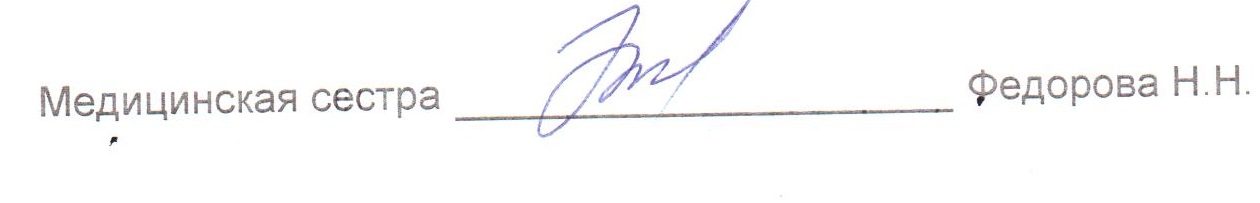 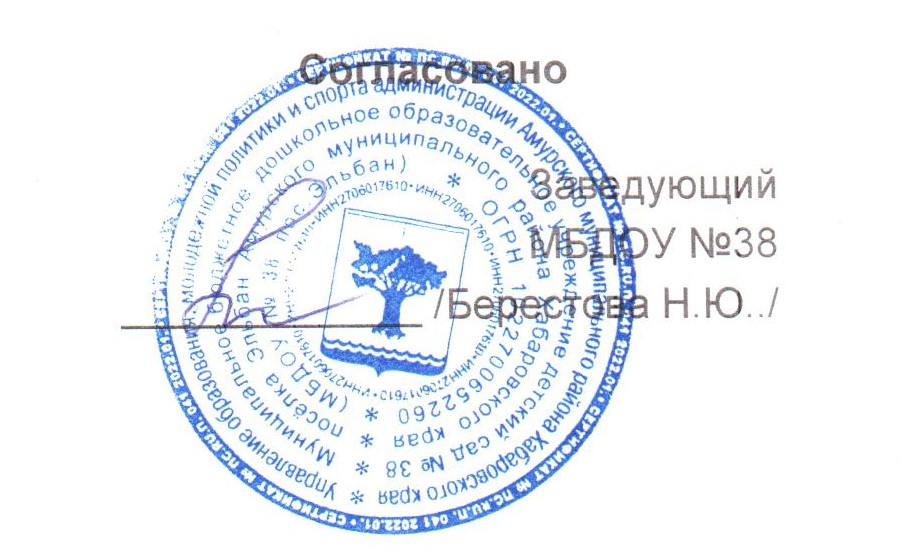 МЕНЮМЕНЮМЕНЮМЕНЮ3 мая 2024 г.3 мая 2024 г.3 мая 2024 г.3 мая 2024 г.3 мая 2024 г.3 мая 2024 г.3 мая 2024 г.3 мая 2024 г.3 мая 2024 г.Ясли 12 часовЯсли 12 часовЯсли 12 часовЯсли 12 часовЯсли 12 часовЯсли 12 часовЯсли 12 часовЯсли 12 часовЯсли 12 часовЯсли 12 часовЯсли 12 часовЯсли 12 часовЯсли 12 часовЯсли 12 часовЯсли 12 часовСбор-
ник
рецеп-
турСбор-
ник
рецеп-
тур№
техн.
картыНаименование блюдаНаименование блюдаНаименование блюдаНаименование блюдаВыходВыходХимический составХимический составХимический составХимический составХимический составХимический составЭнерге-
тическая
ценность,
ккалВита-
мин
С, мгСбор-
ник
рецеп-
турСбор-
ник
рецеп-
тур№
техн.
картыНаименование блюдаНаименование блюдаНаименование блюдаНаименование блюдаВыходВыходБелки, гБелки, гЖиры, гЖиры, гЖиры, гУгле-
воды, гЭнерге-
тическая
ценность,
ккалВита-
мин
С, мгЗавтракЗавтракЗавтракЗавтракЗавтракЗавтракЗавтракЗавтракЗавтракЗавтракЗавтракЗавтракЗавтракЗавтракЗавтракЗавтракЗавтрак20082008112СУП МОЛОЧНЫЙ С МАКАРОННЫМИ
ИЗДЕЛИЯМИСУП МОЛОЧНЫЙ С МАКАРОННЫМИ
ИЗДЕЛИЯМИСУП МОЛОЧНЫЙ С МАКАРОННЫМИ
ИЗДЕЛИЯМИСУП МОЛОЧНЫЙ С МАКАРОННЫМИ
ИЗДЕЛИЯМИ1501504,14,14,54,54,517,31070,42008200813МАСЛО (ПОРЦИЯМИ)МАСЛО (ПОРЦИЯМИ)МАСЛО (ПОРЦИЯМИ)МАСЛО (ПОРЦИЯМИ)554,14,14,137020082008ХЛЕБ ПШЕНИЧНЫЙХЛЕБ ПШЕНИЧНЫЙХЛЕБ ПШЕНИЧНЫЙХЛЕБ ПШЕНИЧНЫЙ30302,22,20,20,20,214,6690к/кк/кк/кКАКАО С МОЛОКОМ СГУЩЕНЫМКАКАО С МОЛОКОМ СГУЩЕНЫМКАКАО С МОЛОКОМ СГУЩЕНЫМКАКАО С МОЛОКОМ СГУЩЕНЫМ1501503,23,23,43,43,421,71010,2ИтогоИтогоИтогоИтогоИтогоИтогоИтого3353359,59,512,212,212,253,63140,6II ЗавтракII ЗавтракII ЗавтракII ЗавтракII ЗавтракII ЗавтракII ЗавтракII ЗавтракII ЗавтракII ЗавтракII ЗавтракII ЗавтракII ЗавтракII ЗавтракII ЗавтракII ЗавтракII Завтрак20082008442СОК ФРУКТОВЫЙСОК ФРУКТОВЫЙСОК ФРУКТОВЫЙСОК ФРУКТОВЫЙ1001000,30,30,10,10,16282ИтогоИтогоИтогоИтогоИтогоИтогоИтого1001000,30,30,10,10,16282ОбедОбедОбедОбедОбедОбедОбедОбедОбедОбедОбедОбедОбедОбедОбедОбедОбед2012201241САЛАТ ИЗ МОРКОВИ С ЗЕЛЕНЫМ
ГОРОШКОМСАЛАТ ИЗ МОРКОВИ С ЗЕЛЕНЫМ
ГОРОШКОМСАЛАТ ИЗ МОРКОВИ С ЗЕЛЕНЫМ
ГОРОШКОМСАЛАТ ИЗ МОРКОВИ С ЗЕЛЕНЫМ
ГОРОШКОМ30300,50,52,92,92,91,7350,72012201263БОРЩ С ФАСОЛЬЮ И КАРТОФЕЛЕМБОРЩ С ФАСОЛЬЮ И КАРТОФЕЛЕМБОРЩ С ФАСОЛЬЮ И КАРТОФЕЛЕМБОРЩ С ФАСОЛЬЮ И КАРТОФЕЛЕМ1501503,63,64,14,14,113,31085,220082008262ГОВЯДИНА, ТУШЕННАЯ С
КАПУСТОЙГОВЯДИНА, ТУШЕННАЯ С
КАПУСТОЙГОВЯДИНА, ТУШЕННАЯ С
КАПУСТОЙГОВЯДИНА, ТУШЕННАЯ С
КАПУСТОЙ15515512,512,517,817,817,8282121,420082008401КОМПОТ ИЗ СУШЕНЫХ ПЛОДОВКОМПОТ ИЗ СУШЕНЫХ ПЛОДОВКОМПОТ ИЗ СУШЕНЫХ ПЛОДОВКОМПОТ ИЗ СУШЕНЫХ ПЛОДОВ1501500,30,30,10,10,120,8860,120082008ХЛЕБ РЖАНО-ПШЕНИЧНЫЙХЛЕБ РЖАНО-ПШЕНИЧНЫЙХЛЕБ РЖАНО-ПШЕНИЧНЫЙХЛЕБ РЖАНО-ПШЕНИЧНЫЙ404017,5800ИтогоИтогоИтогоИтогоИтогоИтогоИтого52552516,916,924,924,924,981,35217,4ПолдникПолдникПолдникПолдникПолдникПолдникПолдникПолдникПолдникПолдникПолдникПолдникПолдникПолдникПолдникПолдникПолдник20122012400МОЛОКО КИПЯЧЕНОЕМОЛОКО КИПЯЧЕНОЕМОЛОКО КИПЯЧЕНОЕМОЛОКО КИПЯЧЕНОЕ1501504,34,34,74,74,76,9870,820082008ПРЯНИКИПРЯНИКИПРЯНИКИПРЯНИКИ40402,12,12,82,82,821,11190ИтогоИтогоИтогоИтогоИтогоИтогоИтого1901906,46,47,57,57,5282060,8УжинУжинУжинУжинУжинУжинУжинУжинУжинУжинУжинУжинУжинУжинУжинУжинУжин20082008260АЗУАЗУАЗУАЗУ1601607716,916,916,915,52107,3к/кк/кк/кЧАЙ  БЕЗ  САХАРАЧАЙ  БЕЗ  САХАРАЧАЙ  БЕЗ  САХАРАЧАЙ  БЕЗ  САХАРА1501500,10,10,320КОНФЕТЫ ЖЕЛЕЙНЫЕКОНФЕТЫ ЖЕЛЕЙНЫЕКОНФЕТЫ ЖЕЛЕЙНЫЕКОНФЕТЫ ЖЕЛЕЙНЫЕ202052020082008ХЛЕБ ПШЕНИЧНЫЙХЛЕБ ПШЕНИЧНЫЙХЛЕБ ПШЕНИЧНЫЙХЛЕБ ПШЕНИЧНЫЙ30302,22,20,20,20,214,6690ИтогоИтогоИтогоИтогоИтогоИтогоИтого3603609,39,317,117,117,130,43337,3ВсегоВсегоВсегоВсегоВсегоВсегоВсегоВсегоВсего42,142,146,746,746,7195,8140216,1